LIMÓNOV, de Emmanuel Carrère“Vivo en un país tranquilo y decadente (…). Nacido en una familia burguesa del distrito XVI, me convertí en un ‘bobo’ [burgués bohemio] del X. (…) Limónov, en cambio, fue un gamberro en Ucrania, ídolo del underground soviético; mendigo y después ayuda de cámara de un multimillonario en Manhattan; escritor de moda en París; soldado perdido en los Balcanes; y ahora, en el inmenso desmadre del poscomunismo, viejo jefe carismático de un partido de jóvenes [rusos] desesperados. El mismo [y muchos seguidores] se ve como un héroe y se le puede considerar un canalla: me reservo la opinión en este punto. Pero lo que pensé (…)  es que su vida novelesca y peligrosa decía algo. No sólo sobre él, Limónov, no sólo sobre Rusia, sino sobre la historia de todos nosotros desde el fin de la Segunda Guerra Mundial.Algo, sí, pero ¿qué? Emprendo este libro para averiguarlo.” (Limónov, p. 30). I   BiobibliografíaEmmanuel Carrère (París, 1957), hijo de la sovietóloga de la Academia francesa Hélène Carrère, diplomado en el Estudios Políticos por París, es uno de los novelistas franceses más aclamado por la crítica internacional.Sus novelas, generalmente basadas en una rigurosa documentación, suelen mezclar ficción, no ficción y autoficción (inclusión biográfica y crítica del propio Carrère en la historia que narra), y hay quien las ha calificado de relatos de un gran reportero (como A sangre fría, de Truman Capote), aunque respecto del género ha dicho: “Libros, historias. Evito calificarlo como novela. Ese género lleva el peso de la ficción y lo que yo hago no es ficción puramente, aunque estén escritas como tales, con sus trucos, pero sin inventiva. No es que el material en mis libros sea la vida y en la ficción no, porque también se llenan de vida. Escribí ficción, pero lo dejé, y ahora no lo hago. (…) leo [novelas], me encantan, pero no me interesa abordar ese género. Ni quiero, ni puedo. Lo que me interesa en este momento se mueve fuera de la ficción. Tampoco me da mucho por la autoficción o lo autobiográfico [?].ObrasAdemás de su biografía de Philip K. Dick (1993; versión española, 2007), destacamos las novelas:Una semana en la nieve, (1995; v. esp. 2014), Prix Femina 1995 y su última novela “tradicional”.El adversario: (1999; v. esp. 2006), cuyo protagonista, Jean-Claude Romand mató a su mujer, hijos y padres cuando descubrieron que no era el médico que aparentaba ser. Carrère lo entrevistó y descubrió que aquella historia no podía contarse al modo tradicional, escribiendo así su primera novela “sin ficción” o de “no ficción”.Una novela rusa (2007; v. esp. 2008): Contiene un fuerte componente autobiográfico, pues, lo que comienza siendo la historia del húngaro András Toma, recluido en un manicomi ruso durante casi 60 años, Carrère se centra más en la trama social y en la indagación acerca de sus raíces familiares rusas, de su identidad, derivando el libro en un psicoanálisis feroz (se dice que su madre, sovietóloga y perteneciente a la Academia Francesa de Letras, quiso impedir su publicación.De vidas ajenas: (2009; v. esp. 2011), a la cual Carrère llama novela solo porque está escrita con las herramientas de la ficción, narra hechos reales de los cuales fue testigo y con motivo de ellos se describe a sí mismo sin condiciones e indaga sobre la condición humana actual.El reino (2014; v. esp. 2015), visión del Nuevo Testamento, fundamentalmente del Evangelio de Lucas, y que incluye la conversión al cristianismo de Carrère a mediados de los noventa del siglo XX.Limónov (2011; v. esp. 2013), Prix des Prix 2011, Prix Renaudot y Premio de la Lengua FrancesaII.    Limónov. Emmanuel Carrère. Anagrama“Hay miles, quizá decenas de miles como ellos [los militantes del Partido Nacional Bolchevique liderado por Limonov], sublevados contra el cinismo que se ha convertido en la religión de Rusia, y profesan un verdadero culto a  Limónov.” (p. 29).Limónov se centra en la historia política de Rusia de los últimos sesenta años (a partir del inicio de los cambios que derivarían en la desmembración de la URSS), con la “excusa” de Limónov, un poeta “punk” y agitador peculiar aún vivo cuya singularidad y desmesura parecen producto de la invención, aunque no es así. Fundador de un nostálgico Partido Nacional Bolchevique, cuyos militantes son miles de jóvenes que lo veneran, y golpista frustrado, su vida incluye desde la picaresca hasta el combate junto a los genocidas serbios, desde la creación literaria “underground” a la subversión política, derivando tardíamente en algunos supuestos ramalazos “místicos”. Limónov ha sido calificado como "el más escandaloso de los escritores rusos vivientes y uno de los más importantes novelistas rusos” vivos, y es admirado por​ muchos escritores jóvenes de su país. Limónov es una larga disquisición sobre la reorganización de Rusia y Europa tras la disolución de la URSS (1990-1991). Además componentes esenciales son también el propio Carrère, a quien puede calificarse en parte como antagonista intelectual; la visión que tienen Limónov y Carrère acerca de los escritores rusos o soviéticos más relevantes y de otros desconocidos para el lector occidental no especializado; la visión crítica de algunos países occidentales y la reflexión metaliteraria.“Nacido en un pueblo de Ucrania en 1943 (…), exiliado soviético reconvertido en intelectual pequeñoburgués en París (…), [hizo] luego el camino de vuelta como nostálgico del estalinismo y revolucionario profesional, líder de cabezas rapadas en el Partido Nacional Bolchevique, aliado y más tarde enemigo íntimo de Gary Kaspárov, y desde 2005 preso político en Lefortovo (el Alcatraz ruso) y después en el flamante campo de prisioneros Engels, en el Volga (llamado por los presos el Eurogulag), por intentar derrocar a Vladímir Vladimiróvich —Putin—.” (https://elpais.com/elpais/2014/02/14/eps/1392383680_275820.html). A esa vida pletórica de experiencias y actuaciones dispares y, con frecuencia, contradictorias, subyace la obsesión de ser alguien decisivo y no colaborar con las verdades oficiales. “Es por eso por lo que podría ser el héroe que a él le gustaría, un Rimbaud possoviético (…), pero gracias a Emmanuel Carrère, que le sigue la pista, le entrevista y se documenta exhaustivamente para construir este fascinante reportaje novelístico, nos damos cuenta de que, en realidad, Limónov es un pobre tipo carcomido por unas contradicciones que le superan. Y salvaje como un cable de acero suelto dando latigazos al azar, no como una fiera dueña de su musculatura y su energía” (“Los 10 mejores libros del año”, Babelia, El País, 23/12/2013). Pero, sin duda, es un personaje complejo y contradictorio que ha suscitado juicios diversos.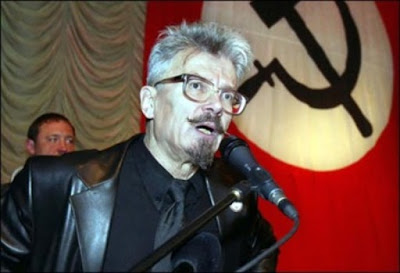 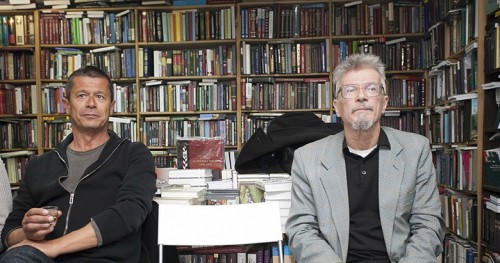 III. Páginas web a propósito de Carrère y Limónov3.1 “Retrato de un feroz enemigo de Putin”https://elpais.com/cultura/2013/01/30/actualidad/1359551177_102833.htmlExtensa e interesante entrevista con Carrère a propósito de Limónov y de El adversario, sobre todo.3.2 “ME cuesta acabar los libros”. Jesús Ruiz Mantilla entrevista a Carrère.https://elpais.com/elpais/2014/02/14/eps/1392383680_275820.htmlLarguísima entrevista en que el autor habla de su concepción de la literatura y del protagonista de Limónov.  de Limónov y de Romand (el protagonista de El adversario), de su contacto con y opiniones sobre ellos. 3.3 “La biografía fallida de Limónov”. Reseña de Patricio Pronhttp://www.abc.es/cultura/cultural/20130212/abci-cultural-libros-limonov-emmanuel-201302121056.htmlPatricio Ron reprocha a Carrère que la casi única fuente de información sea el propio Limónov y sus obras. También el “inmiscuirse en el relato hasta el punto de que la obra se convierta en la biografía de dos personajes (…), y el relato de sus encuentros y divergencias, así como de las dificultades de Carrère para escribir el libro”.Coincidimos en parte con Pron en que “Al final de este libro no sabemos realmente quién es Eduard Limónov, pero sí de las circunstancias que llevaron a él y a otros a cambiar de rumbo una y otra vez y otra, y esas circunstancias son el resultado de los vientos de la Historia, que en Europa Oriental adquieren siempre el carácter de huracanes violentos y contradictorios que lo arrasan todo a su paso y sólo dejan ruinas.”3.4 Página de los seguidores del escritor y agitador Limónov:  http://www.tout-sur-limonov.fr/222318806